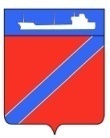 Совет Туапсинского городского поселенийТуапсинского районаР Е Ш Е Н И ЕОт 12 апреля 2017 года                                                                               № 62.17город ТуапсеО результатах изучения общественного мнения жителей города Туапсе	Заслушав и обсудив отчет информационно-аналитического управления департамента внутренней политики администрации Краснодарского края по результатам изучения мнений жителей с 1 по 3 марта 2017 года муниципального образования Туапсинский район о деятельности главы района, о социально-экономической ситуации, сложившейся в муниципальном образовании, в соответствии с уставом Туапсинского городского поселения, Совет Туапсинского поселения РЕШИЛ:Принять к сведению отчет информационно-аналитического управления департамента внутренней политики администрации Краснодарского края по результатам изучения мнений жителей муниципального образования Туапсинский район о деятельности главы района, о социально-экономической ситуации, сложившейся в муниципальном образовании Туапсинский район,  на территории города Туапсе.Внести изменения в план работы Совета Туапсинского городского поселения, включив проведение депутатских слушаний по вопросам состояния медицинского обслуживания, трудоустройства, развитию малого и среднего бизнеса, по организации досуга для жителей. Контроль за исполнением настоящего решения возложить на комиссию по вопросам законности, правопорядка, правовой защиты граждан, вопросам местного самоуправления, взаимодействия с общественными объединениями, политическими партиями и религиозными конфессиямиНастоящее решение вступает в силу со дня его принятия.Председатель СоветаТуапсинского городского поселения                                           Е.А. ЯйлиГлаваТуапсинского городского поселения                                        А.В. Чехов